
Заполнение опросного листа не накладывает какие-либо обязательства на вас. Чем более подробно будет заполнен опросный лист, тем лучше мы поймём вашу потребность, и тем более качественное решение сможем Вам предложить. В случае, если вы затрудняетесь ответить на некоторые вопросы – пропускайте их.
 ОПРОСНЫЙ ЛИСТ ДЛЯ ПОДБОРА ПРОДУКЦИИ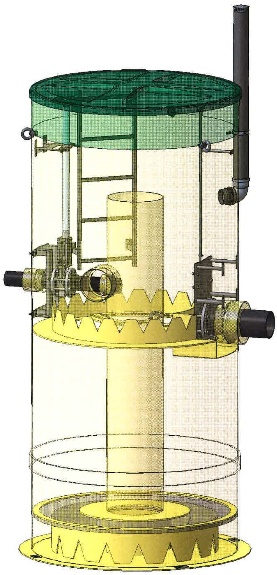 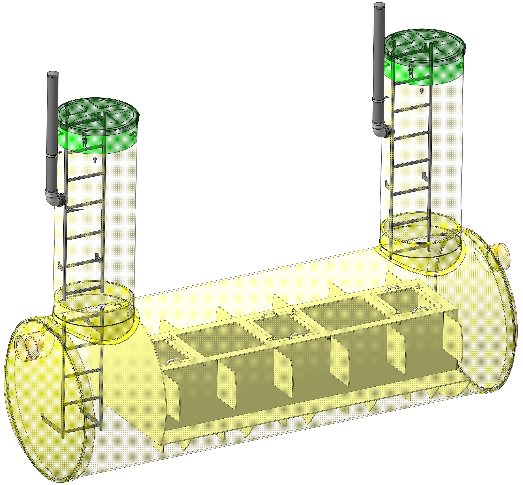 Дополнительная комплектация:Концентрации загрязнений и условия сброса стока:Дополнительная информация:Примечание: возможно изготовление оборудования по техническому заданию заказчика.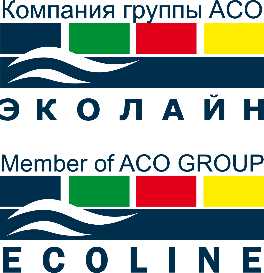 ООО «ЭКОЛАЙН» ОГРН 1036301061994 ИНН 6321078095 КПП 632101001Юридический и почтовый адрес: Россия, Самарская обл., 445030,г. Тольятти, ул. 40 лет Победы, 13Бтел.: +7 (8482) 55-99-01 E-mail: info@acogroup.ru  Web: www.acorussia.ru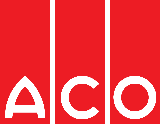 Наименование объекта:Заказчик:Контактное лицо:Телефон / e-mail:Стадия объекта:  проект стадия «П»:   проект стадия «Р»:  стадия закупки:Обязательные исходные данные(пункты обязательные для расчета стоимости)Обязательные исходные данные(пункты обязательные для расчета стоимости)Параметр, (ед. измерения)значениеПроизводительность поступающего стока, л/сИсполнение: вертикальное / горизонтальное*Установка: в помещении / под газоном / под проезжей частьюГлубина заложения подводящего трубопровода (лоток), h**Материал и диаметр подводящей/отводящей трубы, мм (например, ПЭ100 SDR11 ∅110)* - при горизонтальном исполнении возможность регенерации сорбционной загрузки уточняется дополнительно.** - если точная глубина не известна, можно указать ориентировочную глубину с погрешностью 1,0 мДополнительные исходные данные* - при горизонтальном исполнении возможность регенерации сорбционной загрузки уточняется дополнительно.** - если точная глубина не известна, можно указать ориентировочную глубину с погрешностью 1,0 мДополнительные исходные данныеПараметр, (ед. измерения)значениеРежим поступления стоков (напорный / безнапорный)Направление подводящей / отводящей трубы, часыВход – Выход – Сейсмичность объекта (MSK-64), баллыГабаритные размеры оборудования, мм (при наличии проектной документации)- Чугунный люк (при размещении под проезжей частью)- Возможность для промывки и регенерации сорбционной загрузки- Датчик переполненияЗагрязняющие веществаНа входеНа выходеВзвешенные вещества, мг/лНефтепродукты, мг/лДругие загрязнения, мг/л: